OverviewThe purpose of this document is to provide wiring and interconnect information about the Tractive System Interface box. This document specifically regards the interconnect information for the components within the TSI box. All of the images included below are provided in .pdf and original form in the zip folder located here: http://sites.lafayette.edu/ece492-sp17/subsystems/tsi/For information about TSI and these subsystems, see the User Manual and Maintenance Manual, both of which can be accessed here: http://sites.lafayette.edu/ece492-sp17/subsystems/tsi/internal interconnectFor information on the external interconnect and cabling, refer to the Overall System Diagram v1.2 which can be found here:https://sites.lafayette.edu/ece492-sp17/files/2017/02/Car_v1.2.pdfWiring diagram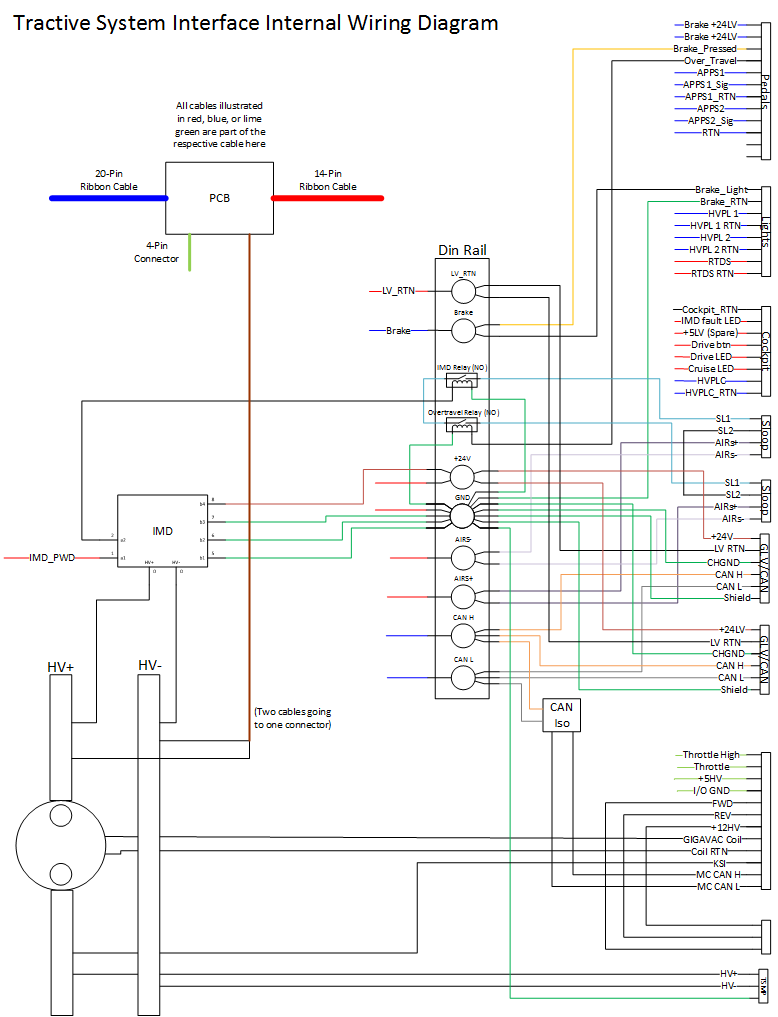 Ribbon cable pinoutsOverviewThis section contains information relating to the pinouts for the two ribbon cables used in the TSI box. For both ribbon cables, pin 1 is a brown cable at the bottom of the ribbon.20-pin ribbon cable14-pin ribbon cablePin NumberNameColorGoing toWire20Brake_24Black1.1W2419Brake_24White1.2W2418BOTGreyBOT din17APPS2Purple1.9W2416BPBlueBrake Din15APPS1Green1.6W2414NCYellow13RTN_GLVOrange1.10W2412HVPL_Cock_RTNRed3.8W2511APPS1_RTNBrown1.7W2410HVPL_2_RTNBlack2.4W239APPS2_5White1.8W248HVPL_1_RTNGrey2.6W237APPS1_10Purple1.5W246HVPL_CockBlue3.6W255NCGreen4HVPL_2Yellow2.3W233CAN_LOrangeCan L Din2HVPL_1Red2.5W231CAN_HBrownCan H DinPin NumberNameColorGoing toWire14RTDS_RTNYellow2.813IMD_PWMOrangeIMD PWM12RTDSRed2.7W2311IMD_StatusBrownIMD10Drive_LEDBlack3.5W259AIRs-WhiteAIRs- Din8Drive_BTNGrey3.4W257AIRs+PurpleAIRSs+ Din6Drive_BTN_+5Blue3.3W25524LVGreen24LV Din4IMD_Fault_LEDYellow3.2W253LV_RTNOrangeLV_RTN Din2CC_LEDRed3.7W251CHGNDBrownGND Din